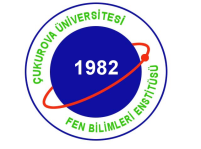  Çukurova Üniversitesi Fen Bilimleri EnstitüsüÇukurova University Insitute of Natural and Applied ScienceFEN ve MÜHENDİSLİKBİLİMLERİ DERGİSİJournal of ScienceAndEngineering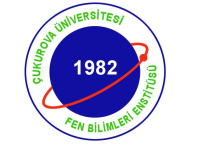                 Çukurova Üniversitesi Fen Bilimleri EnstitüsüÇukurova University Insitute of Natural and Applied ScienceFEN ve MÜHENDİSLİKBİLİMLERİ DERGİSİJournal of ScienceAndEngineeringÇukurova Üniversitesi Fen Bilimleri Enstitüsü Yüksek Lisans ve Doktora tez çalışmaları bu dergide yayınlanır.Derginin bu sayısının yayınlanmasını sağlayanDergi Yayın KuruluProf.Dr.Nazan KOLUMANProf.Dr.N.Yeşim Y.MENDİ 		Prof.Dr.Hakan YAVUZProf.Dr.M.Revan ÖZKALEDoç.Dr.Gökhan GÖKÇE (Raportör)Yazışma Adresi :	Çukurova Üniversitesi			Fen Bilimleri Enstitüsü			ADANAİÇİNDEKİLERCONTENTCilt : 	34Sayı :42016AdanaCilt : 	34Sayı : 42016         AdanaNALCHI,M.,GÜVEN,M., Rekonstitüe Yoğurdunun Özellikleri Üzerine Stabilizatör Kullanımının Ve Depolama Süresinin EtkileriA Study On Determination Of The Effects Of Use Of Stabilizers And Storage Time On Propertise At Rekonstitued YoghurtCAVLAK,S.,YAGMUR,C., Bazı Poşet Çayların Toplam Fenolik Madde Ve Antioksidan Aktivitelerinin BelirlenmesiDetermination Of Total Phenolic Content And Antioxidant Activities Some Of Tea BagsAMİNİ,L.,MENDİ,Y,Y,N., Bazı Sıklamen Türlerinde (C. Cilicium, C. Persicum, C. Hederifolium) Anter Ve Ovül Kültürü Yöntemlerinin Embriyo Uyartımına EtkileriEffect Of The Anther And Ovule Culture Methods On Embryo’ Excıtatıon In Some Of Cyclamen Specıes (C. Cilicium, C. Persicum And C. Hederifolium)DAMLA,D,L., TOPALOĞLU,K,A., İnsan Püberte Sürecinde Rol Alan Yeni Bir Genin BelirlenmesiIdentification Of A Novel Gene Taking Role In PubertyTOGAÇ,H.,HATİPOĞLU,R., Anter Kültüründe Genotip, Besiortamı Ve Oksin Çeşidinin  Buğdayda (Triticumaestivum L.) Haploid Bitki Rejenerasyonuna EtkisiEffectof Genotype, Medıumandauxınon Haploıdplantregeneratıonfromanthersof Breadwheat  (Triticumaestivum L.)JAMİSON,M,S., GÜZEL,B., Synthesıs And Characterızatıon Of Novel Precursors For The Deposıtıon Of Nanopartıcle Metals On Multı-Walled Carbon Nanotubes In Supercrıtıcal Carbon DıoxıdeÇok Duvarlı Karbon Nanotüp Destekli Metal Nanopartiküllerin Süper Kritik Karbon Dioksit Ortamında Depozisyonunda Kullanmak Amacıyla Yeni Öncüllerin Sentezi Ve KarakterizasyonuAKKUŞ,B.,SERİNDAĞ,O., Modifiye Glikoz Bağlı Yeni Aminometilfosfin Ve Bunların Metal Komplekslerinin Sentezi, Antibakteriyel Etkinliklerinin İncelenmesi The New Amınomethylphosphıne Lınked Glucose And Theır Synthesıs Of Metal Complexes, Investıgatıon Of Antıbacterıal ActıvıtyIŞIK,S.,SERİNDAĞ,O., Lantanit Katkılı Borat Taneciklerin Sentezi Karakterizasyonu Ve Lüminesans Özellikleri Synthesis, Characterization And Luminescence Of Lanthanide Doped Borate ParticlesALTAN,O.,SERİNDAĞ,O., Yeni Pn Tipi Hibrit Aminometilfosfin Ligandlar Ve Bunların Pt(Iı), Pd(Iı) Metal Komplekslerinin Sentezi Ve KarakterizasyonuSynthesıs And Charactersatıon  Of New Pn Type Hybrıd Amınomethylphosphıne Lıgands And Theır Pt(Iı), Pd(Iı) Metal ComplexesDARENDELİ,B.,GÜZEL,B., Dioksim Türevi Metal Komplekslerin Depozisyon İşlemlerinde Öncül Olarak Kullanilabilirliklerinin İncelenmesiInvestigation Of Using Novel Vic-Dioxime Metal Complexes As Precursors In Deposition ATEŞ,D,S., ERBİL,M., Korozyon Hızı Belirlenmesinde Buttler-Volmer Eşitliği Ve İmpedans Yönteminin KıyaslanmasıComparison Of Buttler-Volmer Equation And Impedance Method For Corrosion Rate Determining YILDIRIM,H.,SAKALLIOĞLU,S., İkili Benz erlik Ölçülerinin İncelenmesiInvestigating Binary Similarity MeasuresSEVİNDİK,B.,MENDİ,Y,Y,N., Türkiye’de Doğal Olarak Yetişen Ve Kültürü Yapılan Bazı Crocus Türlerinde Somatik Embriyogenesi’in AraştırılmasıInvestıgatıonof Somatıcembryogenesısin Somecrocusspecıes (Crocussativus L.,Crocusancyrensis, Crocuspallasiisubs. Pallasii)Grownnaturallyin TurkeyKEKİL,B,M.,MENDİ,Y,Y.N., Türkiye’de Doğal Olarak Yetişen Bazı Eğrelti Türlerinde Spor Kültürü Yöntemi İle Mikroçoğaltım Ve Histolojik AnalizlerInvestigation Of Micropropagation Via Spore Culture Technique In Some Fern Species Grown Naturally In TurkeyARTUN,O.,DİNÇ,O,A., Adana Karaisalı’da Seçilen Alanlarda Farklı Erozyon Modelleri Kullanarak Toprak Kayıplarının TahminiEstımatıon Of Soıl Losses Usıng Dıfferent Soıl Erosıon Models In Karaisalı AdanaGÜLMEN,B.,CENGİZLER,İ., Akyatan Lagünü (Adana)’Nden Yakalanan Mavi Yengeç (Callinectes Sapidus )’Lerde Toksik Madde AraştırılmasıInvestigation Of Toxic Materials İn Blue Crabs (Callinectes Sapidus) Which Were Caught From Akyatan Lagoon